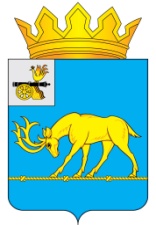 АДМИНИСТРАЦИЯ МУНИЦИПАЛЬНОГО ОБРАЗОВАНИЯ «ТЕМКИНСКИЙ РАЙОН» СМОЛЕНСКОЙ ОБЛАСТИПОСТАНОВЛЕНИЕот 02.07.2019г. №217                                                                                                      с. Темкино О внесении изменений в Порядок формирования, утверждения и ведения планов-графиков закупок товаров, работ, услуг для обеспечения нужд муниципального образования «Темкинский район» Смоленской областиВ соответствии с 	Федеральным законом от 01.05.2019 № 71-ФЗ	«О внесении изменений в Федеральный закон «О контрактной системе в сфере закупок товаров, работ, услуг для обеспечения государственных и муниципальных нужд», руководствуясь Уставом муниципального образования «Темкинский район» Смоленской области, Администрация муниципального образования «Темкинский район» Смоленской области п о с т а н о в л я е т:1. Внести в Порядок формирования, утверждения и ведения планов-графиков закупок товаров, работ, услуг для обеспечения нужд муниципального образования «Темкинский район» Смоленской области (далее – также Порядок), утвержденный постановлением Администрации муниципального образования «Темкинский район» Смоленской области от 30.12.2015 №478 следующие изменения:1.1. Пункт 9 Порядка изложить в следующей редакции:«Внесение изменений в план-график закупок по каждому объекту закупки может осуществляться не позднее чем за один день до дня размещения в единой информационной системе извещения об осуществлении соответствующей закупки или направления приглашения принять участие в определении поставщика (подрядчика, исполнителя) закрытым способом либо в случае заключения контракта с единственным поставщиком (подрядчиком, исполнителем) в соответствии с частью 1 статьи 93 Закона о контрактной системе - не позднее чем за один день до дня заключения контракта».1.2. Пункты 11 и 12 Порядка признать утратившими силу.	2. Разместить настоящее постановление на сайте Администрации муниципального образования «Темкинский район» Смоленской области в информационно-телекоммуникационной сети «Интернет».	3. Контроль за исполнением настоящего постановления возложить на заместителя Главы муниципального образования «Темкинский район» Смоленской области В.И. Волкова.Глава  муниципального образования«Темкинский район» Смоленской  области                                               С.А. Гуляев